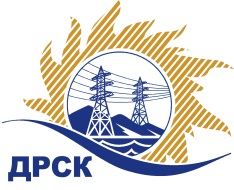 Акционерное Общество«Дальневосточная распределительная сетевая  компания»Протокол процедуры вскрытия поступивших конвертов с заявками участников на переторжкуСПОСОБ И ПРЕДМЕТ ЗАКУПКИ: Открытый запрос предложений на право заключения договора «Реконструкция ВЛ-10/0,4 кВ г. Белогорск» закупка 138 ПРИСУТСТВОВАЛИ: Два члена постоянно действующей Закупочной комиссии АО «ДРСК» 1 уровня   Информация о результатах вскрытия конвертов:В адрес Организатора закупки  конвертов с заявками не поступило.Вскрытие конвертов было осуществлено в электронном сейфе Организатора закупки на сайте Единой электронной торговой площадки (АО «ЕЭТП»), по адресу в сети «Интернет»: https://rushydro.roseltorg.ru автоматически.Дата и время начала процедуры вскрытия конвертов с заявками на участие в переторжке: в 08:30 часов (московского времени) 07.02.2018 г.Место проведения процедуры вскрытия конвертов с заявками на участие в процедуре переторжки: на сайте Единой электронной торговой площадки (АО «ЕЭТП»), по адресу в сети «Интернет»: https://rushydro.roseltorg.ruВ конвертах обнаружены заявки следующих участников закупки: Секретарь Закупочной комиссии 1 уровня  	                                                    	М.Г. Елисеева Исп.Ирдуганова И.Н.397-147irduganova-in@drsk.ru№ 251/УТПиР-П«07» февраля 2018 г.№п/пНаименование Участника закупки и место нахожденияЦена заявки до переторжки, руб. без НДС.Улучшенная цена заявки после переторжки без НДС, руб.1ООО «ЭК "Светотехника» (ИНН/КПП 2801193968/280101001/ОГРН 1142801002167)1 540 829.00не поступила2ООО  «ЭНЕРГОСТРОЙ» (ИНН/КПП 2801163836/280101001 /ОГРН 1112801006196)1 510 829.00не поступила